    INVITATION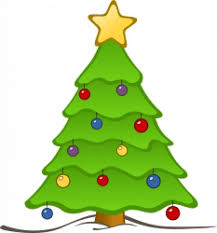 Célébration de Noëlde l’école Saint AignanMardi 19 décembre à 11hEglise de VERGEAL Vous êtes tous conviés à vous joindre à nous pour ce temps de partage.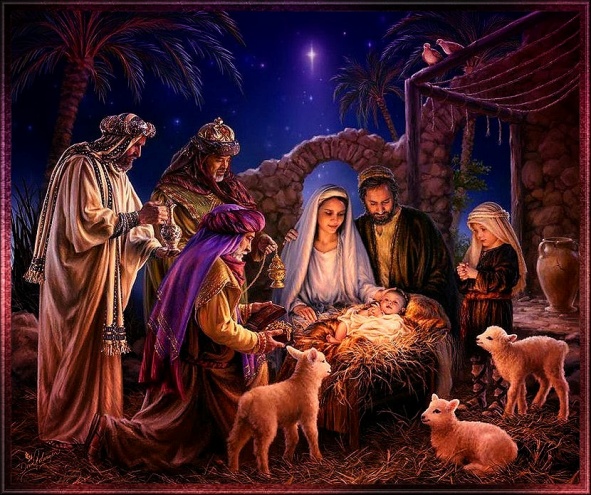 